PREPARING FOR PRIORITY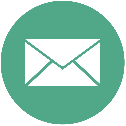 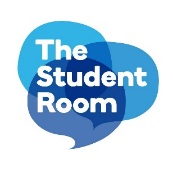 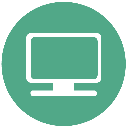 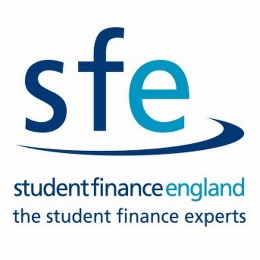 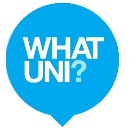 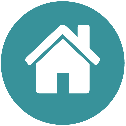 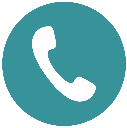 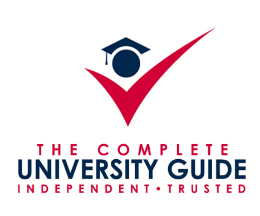 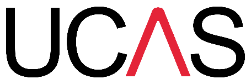 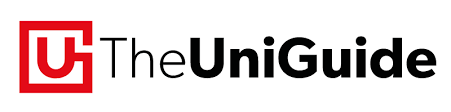 